ВНИМАНИЕ !!!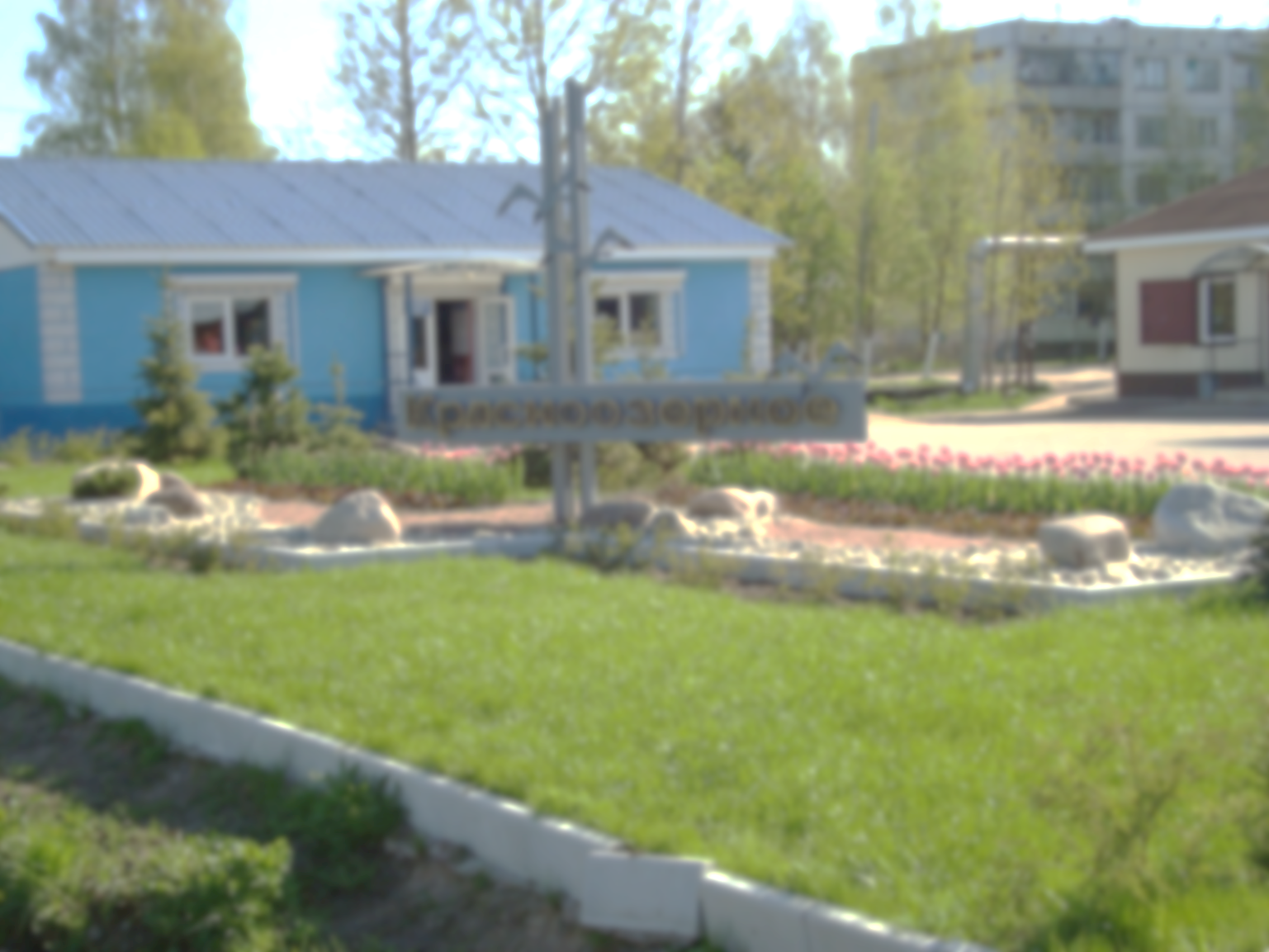 	ОБЪЯВЛЕН КОНКУРС «НА ЛУЧШЕЕ БЛАГОУСТРОЙСТВО»		УЧАСТНИКИ И НОМИНАЦИИ:Конкурс проводится с 1 по 15 июля 2017 года.                                      Состояние благоустройства оценивается комиссией по бальной системе   Итоги подводятся конкурсной комиссией:   С 10 по 15 июля, победители объявляются на праздничном мероприятии, посвященном Дню поселка, с опубликованием результатов в районной газете «Красная звезда»,  на сайте администрации муниципального образования Красноозерное сельское поселение. 